Using an Array to collect Temperatures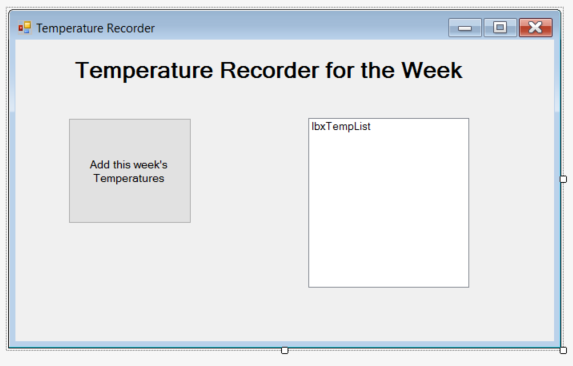 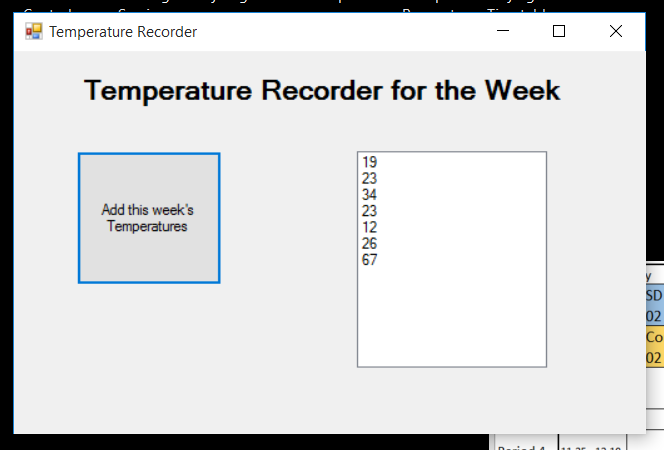 Temperatures (7)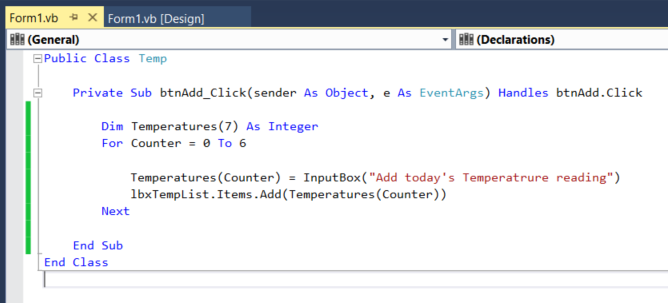 Temperatures (7) = [19], [23], [34], [23], [12], [26], [67]Using a Multi-Dimensional Array (Dictionary) to store Dates and Temperatures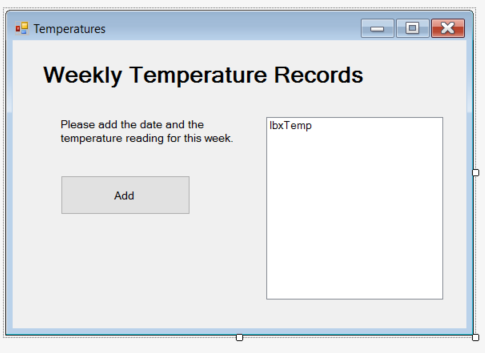 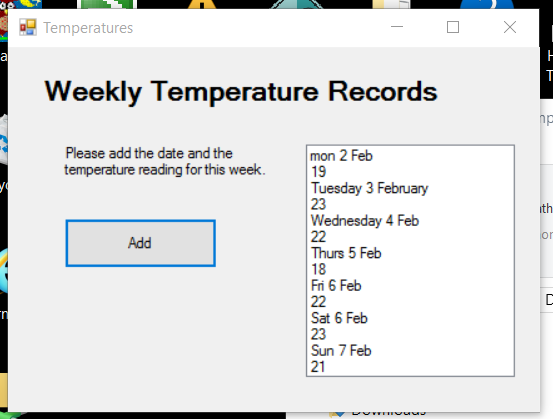 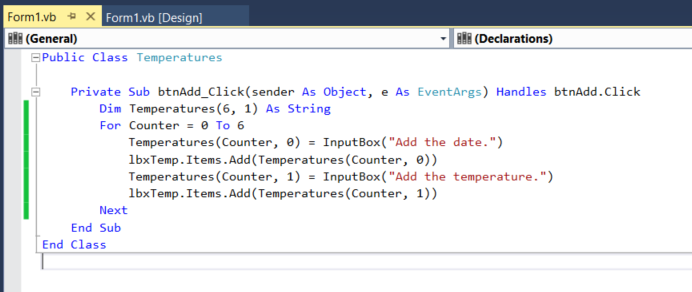 Temperatures(6,1)[0,0] Mon 2 Feb[0,1] 19[1,0] Tuesday 3 February[1,1] 23[2,0] Wednesday 4 Feb[2,1] 22[3,0] Thurs 5 Feb[3,1] 18[4,0] Fri 6 Feb[4,1] 22[5,0] Sat 6 Feb[5,1] 23[6,0] Sun 7 Feb[6,1] 21